§6456.  Mandatory control level event1.  Mandatory control level event; defined.  "Mandatory control level event" means any of the following events:A.  The filing of a risk-based capital report that indicates that the insurer's total adjusted capital is less than its mandatory control level risk-based capital;  [PL 1993, c. 634, Pt. A, §1 (NEW).]B.  Provided the insurer does not challenge the adjusted risk-based capital report under section 6457, the notification by the superintendent to the insurer of an adjusted risk-based capital report that indicates the event in paragraph A; or  [PL 1993, c. 634, Pt. A, §1 (NEW).]C.  If the insurer, under section 6457, challenges an adjusted risk-based capital report that indicates the event in paragraph A, the notification by the superintendent to the insurer that the superintendent has, after a hearing, rejected the insurer's challenge.  [PL 1993, c. 634, Pt. A, §1 (NEW).][PL 1993, c. 634, Pt. A, §1 (NEW).]2.  Superintendent duties; mandatory control level event.  When a mandatory control level event occurs, the superintendent shall take those actions that are necessary to cause the insurer to be placed under regulatory control under chapter 57 or take alternative action as authorized under paragraphs A and B.  If the superintendent takes those actions, the mandatory control level event is deemed sufficient grounds for the superintendent to take action under chapter 57, and the superintendent has the rights, powers and duties with respect to the insurer as are set forth in chapter 57.  If the superintendent takes actions pursuant to an adjusted risk-based capital report, the insurer is entitled to those protections that are afforded to insurers under the provisions of chapter 57, subchapter 2 pertaining to summary proceedings.A.  The superintendent may forgo action for up to 90 days after the mandatory control level event if the superintendent finds there is a reasonable expectation that the mandatory control level event may be eliminated within the 90-day period.  [PL 2017, c. 169, Pt. F, §1 (NEW).]B.  In the case of a property and casualty insurer that is not authorized to write new business, the superintendent may allow the insurer to continue to run off its existing business under the superintendent's supervision if the superintendent determines that there will be sufficient funds to meet the insurer's obligations as they become due.  This paragraph does not apply to health insurers.  [PL 2017, c. 169, Pt. F, §1 (NEW).][PL 2017, c. 169, Pt. F, §1 (RPR).]SECTION HISTORYPL 1993, c. 634, §A1 (NEW). PL 1997, c. 81, §8 (AMD). PL 2017, c. 169, Pt. F, §1 (AMD). The State of Maine claims a copyright in its codified statutes. If you intend to republish this material, we require that you include the following disclaimer in your publication:All copyrights and other rights to statutory text are reserved by the State of Maine. The text included in this publication reflects changes made through the First Regular and First Special Session of the 131st Maine Legislature and is current through November 1. 2023
                    . The text is subject to change without notice. It is a version that has not been officially certified by the Secretary of State. Refer to the Maine Revised Statutes Annotated and supplements for certified text.
                The Office of the Revisor of Statutes also requests that you send us one copy of any statutory publication you may produce. Our goal is not to restrict publishing activity, but to keep track of who is publishing what, to identify any needless duplication and to preserve the State's copyright rights.PLEASE NOTE: The Revisor's Office cannot perform research for or provide legal advice or interpretation of Maine law to the public. If you need legal assistance, please contact a qualified attorney.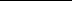 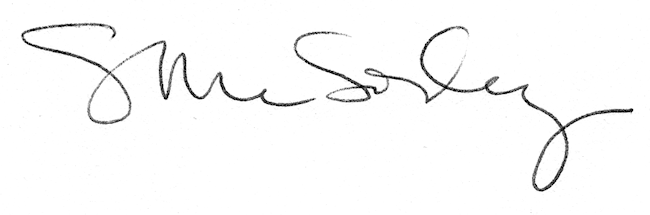 